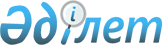 "Қазақстан Республикасы Ұлттық қауіпсіздік комитетінің Шекара қызметін қызметтік жануарлармен жабдықтау нормаларын бекіту туралы" Қазақстан Республикасы Ұлттық қауіпсіздік комитеті Төрағасының 2015 жылғы 5 мамырдағы № 32 бұйрығына өзгерістер енгізу туралыҚазақстан Республикасы Ұлттық қауіпсіздік комитеті Төрағасының 2021 жылғы 1 сәуірдегі № 32/қе бұйрығы. Қазақстан Республикасының Әділет министрлігінде 2021 жылғы 5 сәуірде № 22484 болып тіркелді
      БҰЙЫРАМЫН:
      1. "Қазақстан Республикасы Ұлттық қауіпсіздік комитеті Шекара қызметін қызметтік жануарлармен жабдықтау нормаларын бекіту туралы" Қазақстан Республикасы Ұлттық қаупсіздік комитеті Төрағасының 2015 жылғы 5 мамырдағы № 32 бұйрығына (Нормативтік құқықтық актілерді мемлекеттік тіркеу тізілімінде № 11302 болып тіркелген, "Казахстанская правда" газетінде 2015 жылғы 20 маусымда № 115 (27991 болып жарияланған) мынадай өзгерістер енгізілсін: 
      бұйрықтың тақырыбы мынадай редакцияда жазылсын: 
      "Қазақстан Республикасы Ұлттық қауіпсіздік комитетінің Шекара қызметін және Шекара академиясын қызметтік жануарлармен жабдықтау нормаларын бекіту туралы";
      бұйрықтың 1-тармағы мынадай редакцияда жазылсын:
      "Қоса беріліп отырған Қазақстан Республикасы Ұлттық қауіпсіздік комитетінің Шекара қызметін қызметтік жануарлармен жабдықтау нормалары бекітілсін.";
      аталған бұйрықпен бекітілген Қазақстан Республикасы Ұлттық қауіпсіздік комитетінің Шекара қызметін қызметтік жануарлармен жабдықтау нормалары осы бұйрыққа қосымшаға сәйкес жаңа редакцияда жазылсын.
      2. Қазақстан Республикасы Ұлттық қауіпсіздік комитетінің Қаржылық және материалдық-техникалық қамтамасыз ету қызметінің Шекара қызметін материалдық-техникалық қамтамасыз ету департаменті Қазақстан Республикасының заңнамасында белгіленген тәртіппен:
      1) осы бұйрықты Қазақстан Республикасының Әділет министрлігінде мемлекеттік тіркеуді;
      2) осы бұйрықты Қазақстан Республикасы Ұлттық қауіпсіздік комитетінің интернет-ресурсында орналастыруды;
      3) осы бұйрық Қазақстан Республикасының Әділет министрлігінде мемлекеттік тіркеуден өткеннен кейін он жұмыс күні ішінде осы тармақтың 1), 2) тармақшаларында қарастырылған іс-шараларды орындау бойынша мәліметтерді Қазақстан Республикасының Ұлттық қауіпсіздік комитетінің Заң департаментіне ұсынуды қамтамасыз етсін.
      3. Осы бұйрық алғаш ресми жарияланған күнінен кейін күнтізбелік он күн өткен соң қолданысқа енгізіледі.
      КЕЛIСIЛДI:
      Қазақстан Республикасының 
      Қаржы министрлігі  Қазақстан Республикасы Ұлттық қауіпсіздік комитетінің Шекара қызметін және Шекара академиясын қызметтік жануарлармен жабдықтау нормалары 1-тарау. Қазақстан Республикасы Ұлттық қауіпсіздік комитетінің Шекара қызметін және Шекара академиясын жылқылармен жабдықтау нормасы
      Ескертпелер:
      1. Қызметтік жылқы – Шекара қызметінің мүддесі үшін қолданылатын жылқы.
      2. Оқу жылқысы – белгіленген психологиялық және физиологиялық сапасы бар, оқу жүрісінде қолданылатын жылқы
      3. Айғыр – асыл тұқымды жылқыны өз төлінен өсіру үшін пайдаланылатын асыл тұқымды малдың дара аталығы.
      4. Бие – асыл тұқымды жылқыны өз төлінен өсіру үшін пайдаланылатын ұрғашы жылқы.
      5. Тай-құлындар – 3 жасқа дейінгі жылқы төлі.
      6. Үйретілетін жылқы - 3 жастан 5 жасқа дейінгі жастағы бөлімшелерге арналған үйретуден (бастықтырудан), баптаудан өткен жылқылардың санаты.
      7. Оқу-жаттығу-үйрету кавалерлік тобы (бөлімшесі) – функциясы асыл тұқымды жылқыларды өсіру, көбейту, үйрету және жылқы қызметінің мамандарын дайындау болып табылатын құрылымдық бөлімше.
      8. Қызметтік жылқылар 15 жыл бойы қолданылады. 2-тарау. Қазақстан Республикасы Ұлттық қауіпсіздік комитетінің Шекара қызметін және Шекара академиясын иттермен жабдықтау нормасы
      Ескертпелер:
      1. Қызметтік ит – шекаралық кеңістікте құқық бұзушылықтардың алдын алу, анықтау, белгілеу және жолын кесу, сондай-ақ құқық бұзушыларға дене күшімен, психологиялық, блоктау және өзге де әсер ету мақсатында шекара нарядтарын күшейтуге арналған ит.
      2. Асыл тұқымды ит – асыл тұқымды иттерді өз төлінен өсіру үшін пайдаланылатын ит.
      3. Саптық ит – арнайы дайындық (жаттықтырылады) курсын өтпеген ит, сонымен қатар іздеу иттердің нұсқаушыларын дайындау бойынша оқу бөлімшелерінде, жетекшілерді дайындау бойынша жиындарда оқудағы ит, сондай-ақ бөлімшелер жанында жаттықтырылатын ит.
      4. Күшік – жасы 6 айға дейінгі жас ит.
      5. Қызметтік иттерді пайдалану мерзімі – 8 жыл 3 ай.
					© 2012. Қазақстан Республикасы Әділет министрлігінің «Қазақстан Республикасының Заңнама және құқықтық ақпарат институты» ШЖҚ РМК
				
      Қазақстан Республикасы 
Ұлттық қауіпсіздік комитетінің Төрағасы 

К. Масимов
Қазақстан Республикасы 
Ұлттық қауіпсіздік комитеті 
Төрағасының
2021 жылғы 1 сәуірдегі
№ 32/қе бұйрығына
қосымшаҚазақстан Республикасы
Ұлттық қауіпсіздік комитеті
Төрағасының 2015 жылғы
5 мамырдағы № 32 бұйрығымен
бекітілген
Р/с№
Бөлімше атауы
Өлшем бірлігі
Қызметтік жылықы
Оқу жылқысы
Айғыр
Бие (аналық бас)
Құлындар
Құлындар
Құлындар
Үйретілетін жылқы
Р/с№
Бөлімше атауы
Өлшем бірлігі
Қызметтік жылықы
Оқу жылқысы
Айғыр
Бие (аналық бас)
1 жасқа дейінгі
2 жасқа дейінгі
3 жасқа дейінгі
Үйретілетін жылқы
1.
Шекара бөлімі (бөлімшесі)
бас
20
-
-
-
-
-
-
-
2.
Оқу-жаттығу – үйрету кавалериялық тобы (бөлімшесі)
бас
6
-
3
30
30
30
30
30
3.
Шекара академиясы
бас
-
46
-
-
-
-
-
-
Р/с №
Бөлімшелердің атауы
Өлшем бірлігі
Иттер санаты
Иттер санаты
Иттер санаты
Иттер санаты
Р/с №
Бөлімшелердің атауы
Өлшем бірлігі
Қызметтік ит
Асыл тұқымды
Саптық
Күшік
1.
Шекара бөлімі (бөлімше)
бас
5
-
-
-
2.
Шекаралық бақылау тобы
бас
6
-
-
-
3.
Күзету бөлімшесі (тобы)
бас
6
-
-
-
4.
Арнайы мақсаттағы ұтқыр іс-қимыл бөлімшесі (тобы)
бас
4
-
-
-
5.
Кинолог мамандарды дайындау бөлімшесі (тобы)
бас
-
-
50
-
6.
Қызметтік иттерді өсіру, көбейту және дайындау бөлімі
бас
-
50
150
150
7.
Шекара академиясы
бас
13
-
-
-